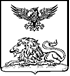 ГРАЙВОРОНСКАЯ ТЕРРИТОРИАЛЬНАЯ ИЗБИРАТЕЛЬНАЯ КОМИССИЯ ПОСТАНОВЛЕНИЕ02 июля 2023 года                    	                                                         № 21/100-1Об открытии специального избирательного счёта избирательного объединения «Грайворонское местное отделение Всероссийской политической партии «ЕДИНАЯ РОССИЯ» на выборах депутатов Совета депутатов Грайворонского городского округа второго созыва В соответствии с пунктом 12 статьи 58 Федерального закона от 12 июня 2002 года № 67-ФЗ «Об основных гарантиях избирательных прав и права на участие в референдуме граждан Российской Федерации», частями 12 и 14 статьи 67 Избирательного кодекса Белгородской области от 1 апреля 2005 года № 182, постановлением Грайворонской территориальной избирательной комиссии  от 14 июня  2023 года № 18/78-1 «О возложении полномочий окружных избирательных комиссий по выборам депутатов Совета депутатов Грайворонского городского округа второго созыва на Грайворонскую территориальную избирательную комиссию», постановлением Избирательной комиссии Белгородской области от 17 мая 2023 года № 41/433-7 «О Порядке открытия, ведения и закрытия специальных избирательных счетов для формирования избирательных фондов кандидатов, избирательных объединений при проведении выборов депутатов представительных органов муниципальных образований Белгородской области», постановлениями Грайворонской территориальной избирательной комиссии от 29 июня 2023 года № 20/95-1 «Об Инструкции о порядке и формах учета и отчетности кандидатов, избирательных объединений о поступлении и расходовании средств их избирательных фондов при проведении выборов депутатов Совета депутатов Грайворонского городского округа второго созыва 10 сентября 2023 года», от 14 июня 2023 года № 18/72-1 «Об утверждении предельных размеров расходования средств избирательных фондов избирательных объединений по единому избирательному округу, кандидатов по одномандатным избирательным округам на выборах депутатов Совета депутатов Грайворонского городского округа второго созыва», а также на основании документов, представленных избирательным объединением «Грайворонское местное отделение Всероссийской политической партии «ЕДИНАЯ РОССИЯ», выдвинувшего списки кандидатов по единому избирательному округу на выборах депутатов Совета депутатов Грайворонского городского округа второго созыва, Грайворонская территориальная избирательная комиссия постановляет:1. Разрешить избирательному объединению «Грайворонское местное отделение Всероссийской политической партии «ЕДИНАЯ РОССИЯ» (без образования юридического лица) открыть специальный избирательный счет для формирования избирательного фонда в дополнительном офисе № 8592/0513 Белгородского отделения № 8592 ПАО Сбербанк по адресу: 309370, Белгородская область, г. Грайворон, ул. Ленина, д.14-А.2. Разместить настоящее постановление на официальном сайте Избирательной комиссии Белгородской области в информационно-телекоммуникационной сети «Интернет».3. Контроль за исполнением настоящего постановления возложить на председателя Грайворонской территориальной избирательной комиссии С.В. Краснокутского.ПредседательГрайворонской территориальной избирательной комиссииС.В. КраснокутскийСекретарьГрайворонской территориальной избирательной комиссииЛ.А. Угольникова